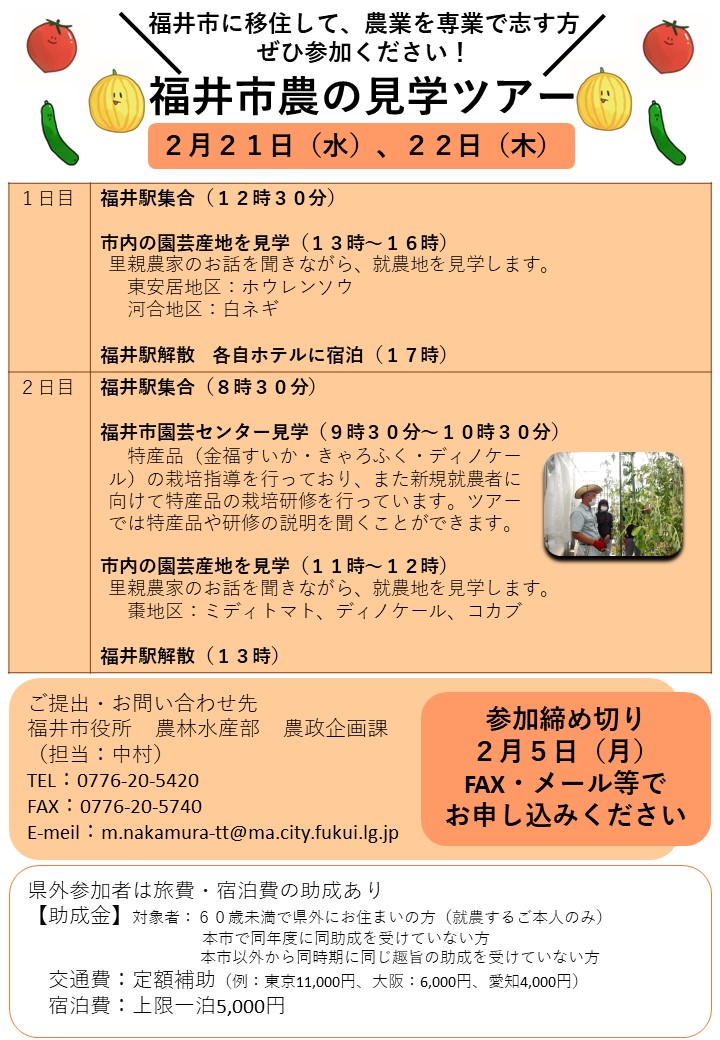 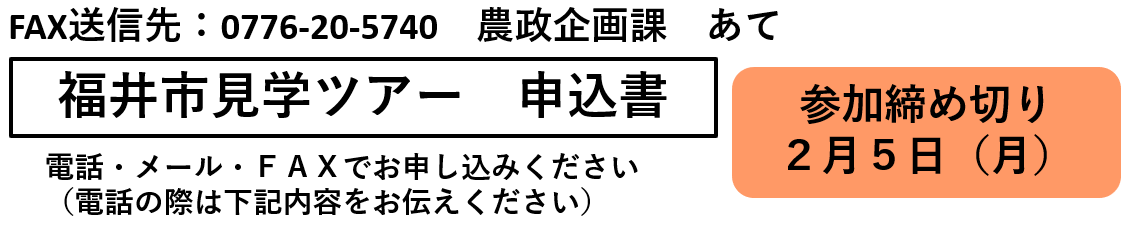 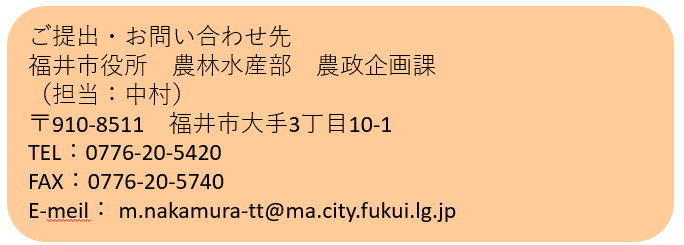 申込者氏名（フリナガ）申込者氏名生年月日住所〒参加人数　　　　名※申込者以外の参加者についてご記入ください1氏名：　　　　　　　　　　（生年月日：　　　　　）2氏名：　　　　　　　　　　（生年月日：　　　　　）3氏名：　　　　　　　　　　（生年月日：　　　　　）電話番号メールアドレス農業経験の程度（　）農業法人もしくは専業で農業を行っている（　）実家や親せきの農業の手伝い程度（　）経験がない交通手段（　）車（　）電車